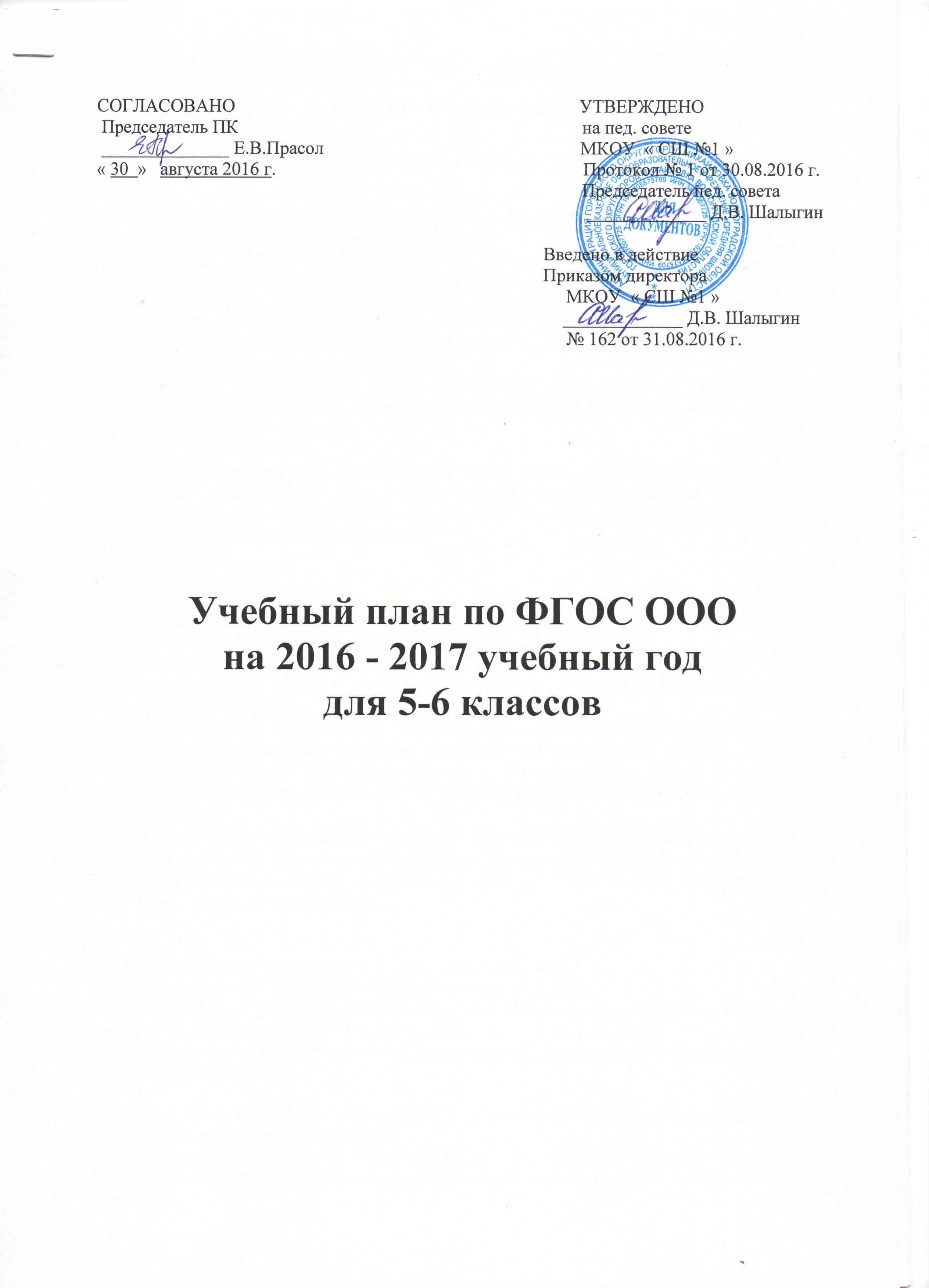 ПОЯСНИТЕЛЬНАЯ ЗАПИСКА Учебный план для основной школы МКОУ «СШ №1» разработан на основе:Федерального закона Российской Федерации от 29 декабря 2012 г. N 273-ФЗ "Об образовании в Российской Федерации"; приказа МОРФ № 1897 от 17.12.2010г. «Федеральный государственный образовательныйстандарт основного общего образования»;действующих СанПиН 2.4.2. №2821-10 (утверждены постановлением Главного государственного санитарного врача РФ от 29.12.2010г. № 189от 29.12.2010г.) «Санитарно-эпидемиологические требования к условиям и организации обучения в образовательных учреждениях»; Приказа  Минобрнауки РФ от 30.08.2013 г. в редакции от 13.12.2013 г. «Об утверждении порядка осуществления образовательной деятельности»;Устава МКОУ «СШ №1».Цель учебного плана: определение общих рамок отбора содержания основного общего образования, обеспечение достижения планируемых результатов (предметных, метапредметных и личностных) освоения основной образовательной программы основного общего образования всеми обучающимися.Задачи учебного плана: обеспечить реализацию требований Федерального государственного образовательного стандарта основного общего образования; определить общий объем нагрузки и максимальный объем аудиторной нагрузки обучающихся, состав и структуру обязательных предметных областей по классам (годам обучения);сопутствовать достижению планируемых результатов освоения учебных и междисциплинарных программ «Развитие универсальных учебных действий», «Формирование ИКТ-компетентности обучающихся», «Основы проектно-исследовательской деятельности», «Стратегии смыслового чтения и работы с текстом» обеспечить оптимальное недельное распределение времени, отводимого на внеурочную деятельность обучающихся в соответствии с основными направлениями: духовно-нравственным, социальным, общеинтеллектуальным, общекультурным, спортивно-оздоровительным.      Учебный план ориентирован на 5-летний срок обучения.Классов-комплектов – 5. По ФГОС ООО обучаются 5,6 классы.       Режим работы – пятидневная неделя. Продолжительность урока  в основной школе  – 40 минут. Продолжительность учебного года на второй ступени  - 34 недели.       Продолжительность каникул в течение каникул составляет не менее 30 календарных дней, летом – не менее 8 недель.   Учебный план состоит из двух частей — обязательной части и части, формируемой участниками образовательного процесса.    Обязательная часть учебного плана определяет состав учебных предметов обязательных предметных областей и учебное время, отводимое на их изучение по классам (годам) обучения.    Обучение предметам обязательной части осуществляется по учебникам, входящим в Федеральный перечень учебников, рекомендуемых к использованию Приказом Министерства образования и науки РФ № 253 от 31.03.2014 г.    Часть учебного плана, формируемая участниками образовательного процесса, определяет содержание образования, обеспечивающего реализацию интересов и потребностей обучающихся, их родителей (законных представителей), образовательного учреждения.В учебный план входят следующие предметные области и учебные предметы:Формы промежуточной аттестацииПредметная областьУчебные предметыФилологияРусский язык, литература, иностранный языкОбщественно-научные предметыИстория России, всеобщая история, обществознание, географияМатематика и информатикаМатематика, алгебра, геометрия, информатикаОсновы духовно-нравственной культуры народов РоссииОсновы духовно-нравственной культуры народов РоссииЕстественно - научные предметыФизика, биология, химияИскусствоИзобразительное искусство, музыкаТехнологияТехнологияФизическая культура и основы безопасности жизнедеятельности Физическая культура, основы безопасности жизнедеятельностиПредметные результатыМетапредметные результаты5 классИтоговые работы по русскому языку и математикеКомплексная работа на межпредметной основе Защита индивидуального/парного/группового проекта6 классИтоговые работы по русскому языку и математикеКомплексная работа на межпредметной основе Защита индивидуального/парного/группового проекта7 классИтоговые работы по русскому языку и математикеКомплексная работа на межпредметной основе Защита индивидуального/парного/группового проекта8 классИтоговые работы по русскому языку и математикеКомплексная работа на межпредметной основе Защита индивидуального/парного/группового проекта9 классОГЭКомплексная работа на межпредметной основеЗащита индивидуального проекта                                                 Учебный план основного общего образования                                                 Учебный план основного общего образования                                                 Учебный план основного общего образования                                                 Учебный план основного общего образования                                                 Учебный план основного общего образования                                                 Учебный план основного общего образования                                                 Учебный план основного общего образования                                                 Учебный план основного общего образования                                                 Учебный план основного общего образования                                                 Учебный план основного общего образованияПредметные областиУчебные предметыПредметные областиУчебные предметы5А,Б,В5А,Б,В6 А,Б,В6 А,Б,В7789Обязательная частьОбязательная частьФИЛОЛОГИЯРусский язык55664433ФИЛОЛОГИЯЛитература33332223ФИЛОЛОГИЯАнглийский язык33333333МАТЕМАТИКА И ИНФОРМАТИКАМатематика5555МАТЕМАТИКА И ИНФОРМАТИКААлгебра3333МАТЕМАТИКА И ИНФОРМАТИКАГеометрия2222МАТЕМАТИКА И ИНФОРМАТИКАИнформатика1111ОБЩЕСТВЕННО-НАУЧНЫЕ ПРЕДМЕТЫИстория22222223ОБЩЕСТВЕННО-НАУЧНЫЕ ПРЕДМЕТЫОбществознание111111ОБЩЕСТВЕННО-НАУЧНЫЕ ПРЕДМЕТЫГеография11112222ОСНОВЫ ДУХОВНО-НРАВСТВЕННОЙ КУЛЬТУРЫ НАРОДОВ РОССИИОсновы духовно-нравственной культуры народов России11ЕСТЕСТВЕННО-НАУЧНЫЕ ПРЕДМЕТЫФизика2223ЕСТЕСТВЕННО-НАУЧНЫЕ ПРЕДМЕТЫХимия22ЕСТЕСТВЕННО-НАУЧНЫЕ ПРЕДМЕТЫБиология11111122ИСКУССТВОМузыка111111ИСКУССТВОИзобразительное искусство1111111ТЕХНОЛОГИЯТехнология2222221ФИЗИЧЕСКАЯ КУЛЬТУРА И ОСНОВЫ БЕЗОПАСНОСТИ ЖИЗНЕДЕЯТЕЛЬНОСТИОсновы безопасности жизнедеятельности11ФИЗИЧЕСКАЯ КУЛЬТУРА И ОСНОВЫ БЕЗОПАСНОСТИ ЖИЗНЕДЕЯТЕЛЬНОСТИФизическая культура33333333ИТОГОИТОГО2828292930303131Часть, формируемая участниками образовательного процессаЧасть, формируемая участниками образовательного процесса111112Максимально допустимая недельная нагрузкаМаксимально допустимая недельная нагрузка2929292931313233                                                 Учебный план основного общего образования                                                 Учебный план основного общего образования                                                 Учебный план основного общего образования                                                 Учебный план основного общего образования                                                 Учебный план основного общего образования                                                 Учебный план основного общего образования                                                 Учебный план основного общего образования                                                 Учебный план основного общего образования                                                 Учебный план основного общего образования                                                 Учебный план основного общего образованияПредметные областиУчебные предметыПредметные областиУчебные предметы5А,Б,В5А,Б,В6А,Б,В6А,Б,В7789Обязательная частьОбязательная частьФИЛОЛОГИЯРусский язык170170204204136136102102ФИЛОЛОГИЯЛитература102102102102686868102ФИЛОЛОГИЯАнглийский язык102102102102102102102102МАТЕМАТИКА И ИНФОРМАТИКАМатематика170170170170МАТЕМАТИКА И ИНФОРМАТИКААлгебра102102102102МАТЕМАТИКА И ИНФОРМАТИКАГеометрия68686868МАТЕМАТИКА И ИНФОРМАТИКАИнформатика34343434ОБЩЕСТВЕННО-НАУЧНЫЕ ПРЕДМЕТЫИстория68686868686868102ОБЩЕСТВЕННО-НАУЧНЫЕ ПРЕДМЕТЫОбществознание343434343434ОБЩЕСТВЕННО-НАУЧНЫЕ ПРЕДМЕТЫГеография3434343468686868ОСНОВЫ ДУХОВНО-НРАВСТВЕННОЙ КУЛЬТУРЫ НАРОДОВ РОССИИОсновы духовно-нравственной культуры народов России3434ЕСТЕСТВЕННО-НАУЧНЫЕ ПРЕДМЕТЫФизика686868102ЕСТЕСТВЕННО-НАУЧНЫЕ ПРЕДМЕТЫХимия6868ЕСТЕСТВЕННО-НАУЧНЫЕ ПРЕДМЕТЫБиология3434343434346868ИСКУССТВОМузыка343434343434ИСКУССТВОИзобразительное искусство34343434343434ТЕХНОЛОГИЯТехнология68686868686834ФИЗИЧЕСКАЯ КУЛЬТУРА И ОСНОВЫ БЕЗОПАСНОСТИ ЖИЗНЕДЕЯТЕЛЬНОСТИОсновы безопасности жизнедеятельности3434ФИЗИЧЕСКАЯ КУЛЬТУРА И ОСНОВЫ БЕЗОПАСНОСТИ ЖИЗНЕДЕЯТЕЛЬНОСТИФизическая культура102102102102102102102102ИТОГОИТОГО9699699869861020102010541054Часть, формируемая участниками образовательного процессаЧасть, формируемая участниками образовательного процесса343434343468Максимально допустимая недельная нагрузкаМаксимально допустимая недельная нагрузка9869869869861054105410881122